SCALES (see attached scale sheet)C. Rose – 40 Studies for Clarinet, #13 measures 25-44Suggested Tempo: quarter note = 66-72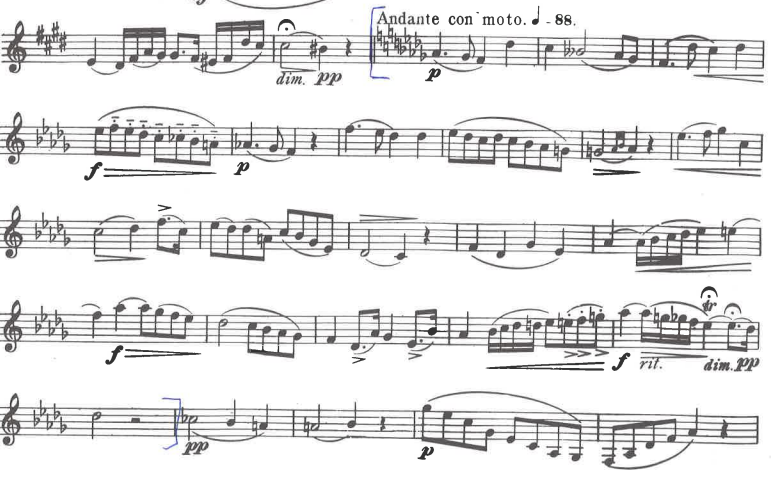 (other excerpt on the back)C. Rose – 32 Etudes for Clarinet, #26, measures 1-20, no repeat.Suggested Tempo: quarter note = 120 or faster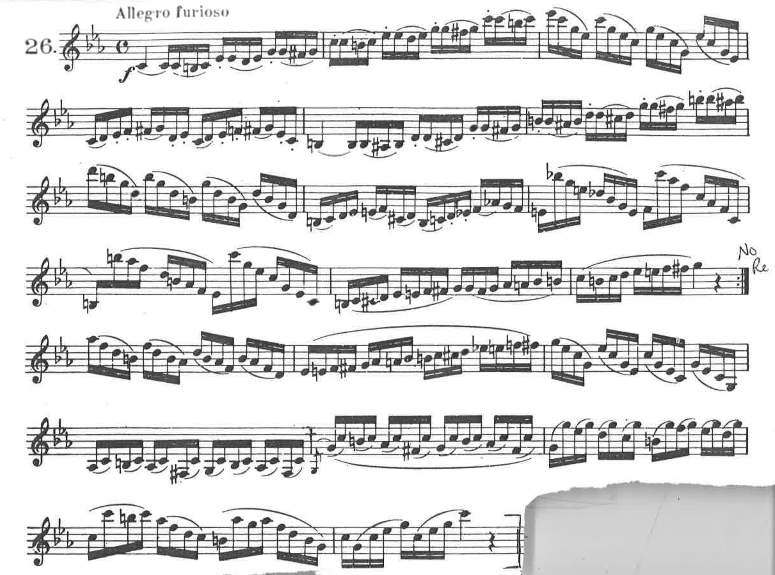 